Týdenní plán od  14. 5. –  18. 5. 2018  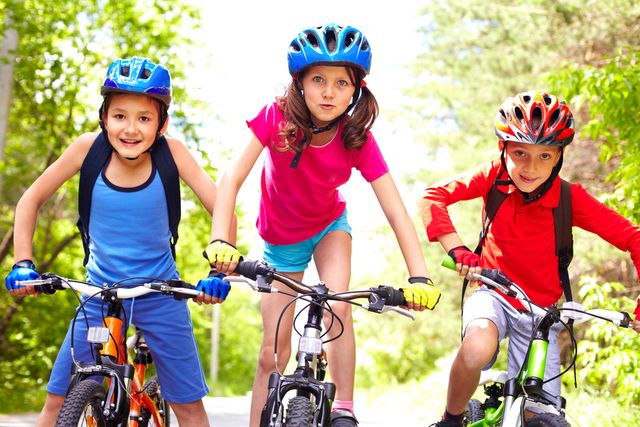 Předmět               Učivo  Poznámky              JČProcvičování shody přísudku s podmětem.Pravopisný diktát.Učebnice str.123 – 125. Pracovní listy.     ČTMartina Drijverová – České dějiny očima Psa.Král Karel IV., Otec vlasti. Mimočítanková četba.Čítanka str.114 – 115, 118.        SLSlohová pravidla.Učebnice str.132.       VLKarel IV.Učebnice str. 25 – 27. DomácíPříprava+informaceProcvičuj pořád doplňování iy podle vzorů.Dále iy v příčestí minulém.Nezapomínej i na iy podle vyjmenovaných a příbuzných slov. Žáci, kterým chybí v pracovních listech nějaká cvičení, si vezmou práci domů na dodělání. Všichni žáci si donesou na procvičení pracovní listy.Kdo nebyl ještě zkoušen ze vzorů – doma se připravuje !